от «12» ноября 2014г.          №  760Об утверждении ведомственной целевой программы  «Развитие систем предупреждения и ликвидации ЧС, наращивание и совершенствование материальной базы  в области ГО в муниципальном образовании «Турочакский район» на 2013 – 2015 годы»В соответствии с системой целеполагания в муниципальном образовании «Турочакский район»Утвердить прилагаемую ведомственную целевую программу  «Развитие систем предупреждения и ликвидации ЧС, наращивание и совершенствование материальной базы  в области ГО в муниципальном образовании «Турочакский район» на 2013 – 2015 годы».Ответственным за мониторинг ведомственной целевой программы назначить главного специалиста администрации по Го и ЧС А.А. Хайрутдинова.Опубликовать настоящее постановление в районной газете «Отражение Турочакского района».Глава муниципального образования«Турочакский район»						Е.В. УнучаковаРЕСПУБЛИКА АЛТАЙАДМИНИСТРАЦИЯМУНИЦИПАЛЬНОГООБРАЗОВАНИЯ«ТУРОЧАКСКИЙ РАЙОН»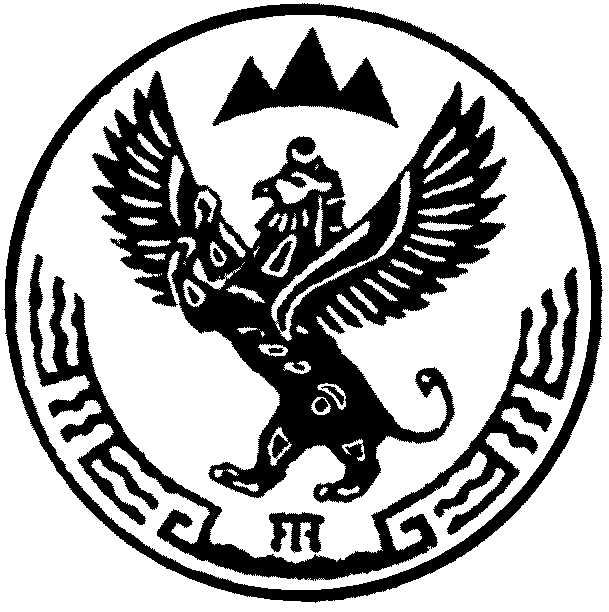 АЛТАЙ РЕСПУБЛИКАТУРАЧАК АЙМАК ДЕПМУНИЦИПАЛ ТОЗОЛМОАДМИНИСТРАЦИЯЗЫПОСТАНОВЛЕНИЕJОП